Geometric morphometrics reveal relationship between cutmark morphology and cutting toolsFrancesco Boschin1, Erika Moretti1, Daniele Aureli2, Jacopo Crezzini1, Simona Arrighi31 Dipartimento di Scienze Fisiche, della Terra e dell’Ambiente, UR Ecologia Preistorica/ Università degli Studi di Siena, via Laterina 8, 53100 Siena, Italy
2 UMR 7041 ArScAn Equipe An-TET/ Université Paris Ouest Nanterre La Défense, 92023 Nanterre, France
3 Dipartimento di Beni Culturali/ Università di Bologna, via degli Ariani 1 48121, RavennaSection: RESEARCH PAPER Keywords: Journal; template; IMEKO; Microsoft Word	Citation: Thomas Bruns, Dirk Röske, Paul P. L. Regtien, Francisco Alegria , Template for an Acta IMEKO paper, Acta IMEKO, vol. A, no. B, article C, Month Year, identifier: IMEKO-ACTA-A (Year)-B-CSection Editor: Section Editor Received January 1, 2021; In final form January 31, 2021; Published March 2021Copyright: This is an open-access article distributed under the terms of the Creative Commons Attribution 3.0 License, which permits unrestricted use, distribution, and reproduction in any medium, provided the original author and source are credited.Corresponding author: Paul P. L. Regtien, e-mail: paul@regtien.net  IntroductionThe application of 3D imaging in taphonomy has increased in  years. These studies are often aimed at analysing bonesurface modifications (BSM such as butchering marks, gnawing marks or modifications due to trampling and abrasion by sediments [16]. The aim of such taphonomic  is to better understand hominin behaviour through time [710]. At the  of Siena, 3D imaging has been applied  the study of BSMs since 2009 a Hirox KH-7700 digital microscope [2491112]. A first pilot study, inspired by results achieved by colleagues [1], focused on the distinction between the cutmark crosssections (i.e. elongated striations on the bone surfaces) produced with different tools (metal knives and retouched/unretouched flint implements). The obtained results [2] demonstrated how a morphometrical approach can be useful to and study crosssections of  from archaeological sites. In addition, it demonstrated that the analysis of only one median crosssection per mark can be enough to separate different sets of striae. Further research  carried out to understand how specific tools and actions  influence the morphology and morphometry of cutmark crosssections [34]. In particular, it  observed that  same of lithic implement (for instance, an unretouched flint flake) can leave different traces when used for different tasks, such as for butchery activities or for the production of engraved art objects on flat bones [4]. At the same time, other research groups  to use geometric morphometrics to distinguish different types of BSMs, achieving interesting results [71316]. In this paper we use a geometric morphometric approach to analyse the crosssections of two sets of incisions, produced in two previous experimental works, in order to evaluate cross-sectional variability of the traces produced  similar lithic implements (two burins) [4] and  an unretouched flint flake [2]. The aim of this contribution is to link the characteristics of the grooves  those of the cutting edges of the tools used. MATERIALS AND METHODS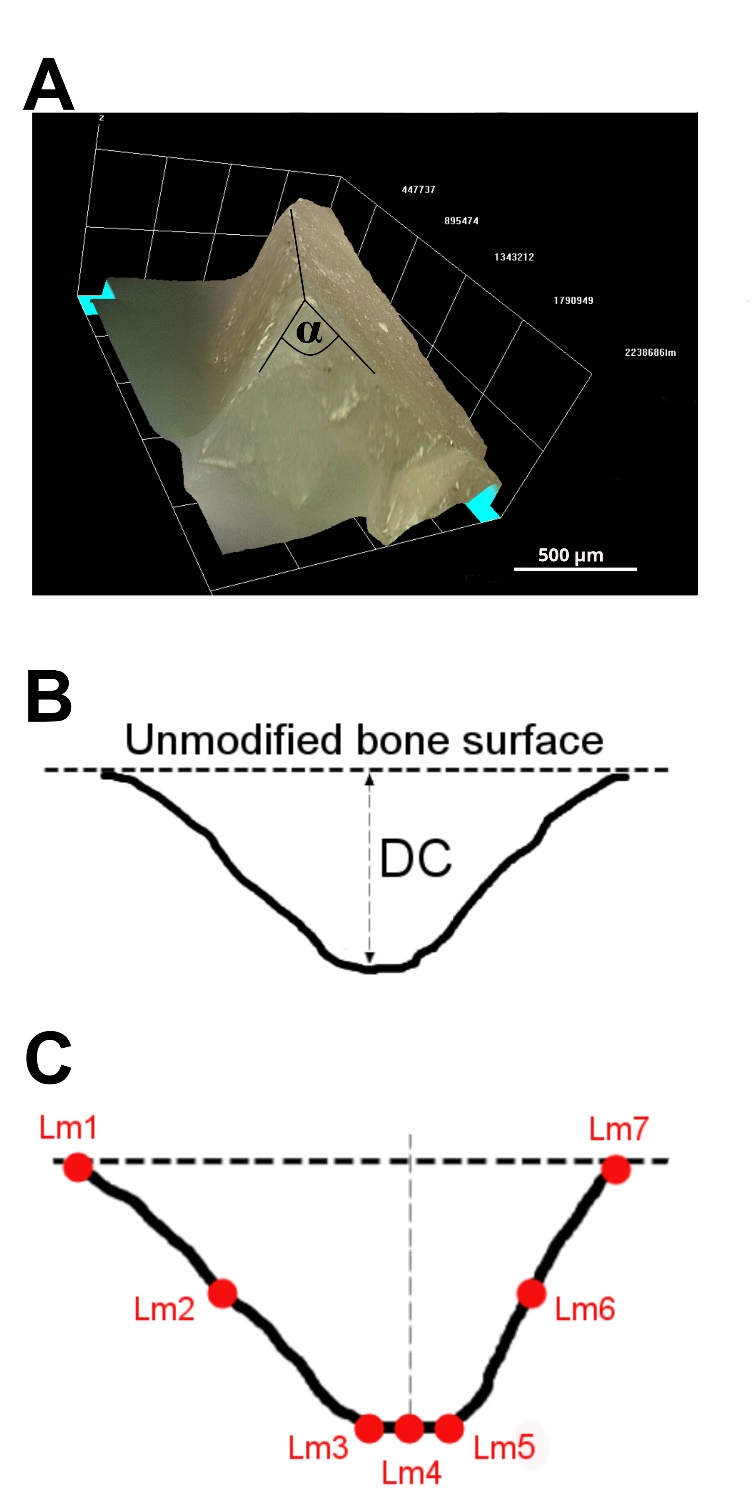 Figure 1.a: 3D image of the active edge of the burins; b: depth of the cut measured  the crosssections; c: landmarks placed on the cross sections.In this work we  slicing cut marks produced with two burins (produced by one of the authors, DA) and an unretouched flint flake. The three lithic implements  made  the same raw material (flint from the Gargano promontory, south-eastern Italy). A set of three striations was produced with each burin on the flat, defleshed surface of a cattle innominate. Since the production of striations was the goal of this experiment, we  control  the type of active edge that inflicted the marks on the bone a trihedral (Figure ). Furthermore, in this paper we take into consideration an additional set of 22 striations produced in 2010 during a butchery experiment, carried out on a cattle autopodium (metapodial and phalanges), using an unretouched flint flake [2]. The autopodium was fresh, with all soft tissues still attached to the bones. The aim of this experiment was the butchering itself,  the production of cut marks  be considered a collateral effect. This means that the operator had no control over the exact portion of the tool’s active edge that inflicted the marks. This set of striations is similar to  due to the lack of information on the tool used by the butcherer. The active edge of the burins and all the cut marks were scanned by means of a Hirox KH-7700 digital microscope equipped with an MXG-10C body, an OL-140II lens and an AD-10S Directional Lighting Adapter [2417]. Angle α was measured on the 3D model of the active edge of each burin (Figure ). Three cross sections were analysed per mark produced with the burins (taken respectively at 25%, 50% and 75% of the mark’s length), while only the cross section taken at 50% of the mark's length was available for the striations inflicted with the flint flake.  of cut (DC) [12] was measured on each profile (Figure ) and seven landmarks were placed on each crosssection, as described in [10] (Figure ), using tpsUtil (v. 1.58) and tpsDig (v. 2.17) [1819].  coordinates of landmarks were imported  MorphoJ software (v. 1.8) [20]. After a Procrustes fit and the generation of a covariance matrix, a  was performed on the dataset. RESULTSThe grooves produced on the bone by the burins show some differences usuallyslicing cut Greenfield [21 the starting and ending points are sometimes abrupt. This is  the operator produced grooves of a prearranged length and the applied force did not change  the starting point the median  and the ending. For this reason, morphological characteristics of the starting/ending points of the grooves are not important for this study. An example of how two grooves start and end is shown in Figure 2.The grooves produced with the two burins show a significant difference in DC (MannWhitney U test, p0.006). Deeper cuts were inflicted using Burin 2, with DC ranging between 58.7 and 86.9 μm.  DC of marks produced with Burin 1 are between 26.6 and 78.7 μm (Figure 3). Having used the same kind of tool, produced with the same raw material, and the tools being applied on the same surface, this difference must be due to the difference in force adopted by the operator, as  already observed during other tests [3]. Geometric morphometric analysis is able to discriminate between cut marks produced with the two burins. In particular, the two groups  (B1) and  (B2are differently distributed along  2 (PC2), which describes 31.5% of the sample’s variance. The values of group B2 are significantly higher than those of group B1 (MannWhitney U test, p0.0005), indicating deeper crosssections with steeper walls (Figure ). The difference in shape between the two groups can be easily seen with the Procrustes analysis shown in  and . Whereas PC1 is not able to distinguish the two groups, it describes 54.8% of the sample’s variance and it is  related to the symmetry of the crosssections.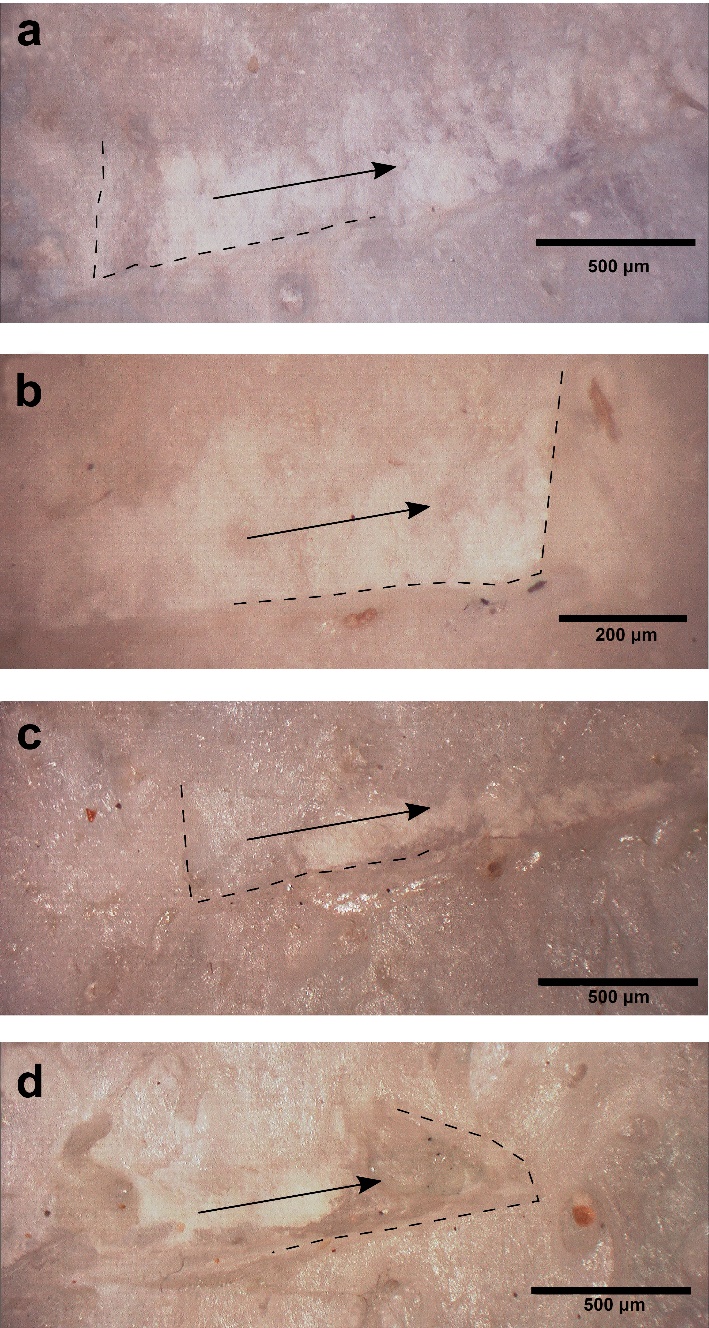 Figure 2. ab: starting and ending points of a groove produced with Burin 1; cd: starting and ending points of a groove produced with Burin 2. Dotted lines indicate the abrupt edges of the groove; arrows indicate direction of the hand movement.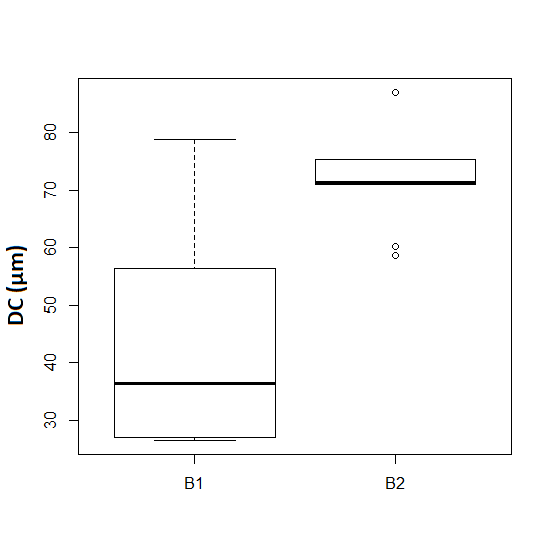 Figure 3. Depth of crosssections (DC) according to which burin was used (B1:  1; B2:  2). the analysis  the 3D models of the active edges which were used to inflict the cut marks, it emerges that angle α is generally wider towards the top of the edge. In , the angle between the two surfaces  form the cutting edge is 119.6° ± 1.3 if only the first 30 μm are considered, 96.9° ± 0.7 if we consider a depth of 60 μm and 82.3° ± 0.8 if we consider a depth of 85 μm. These values are respectively 120.6° ± 0.7, 109.8° ± 0.8 and 98° ± 0.5 in . Figure  shows more clearly how the angle changes when different depths of penetration of the tools’ edge into the bone tissue are taken into consideration. This could imply that the general shape of the crosssections of a cut mark depends on the penetration of the cutting edge into the bone tissue (as exemplified in ). Both  show a positive and significant linear correlation with DC: p-value is 0.0001 for PC1 and 0.0004 for PC2. Geometric morphometrics revealed that the grooves inflicted with the unretouched flint flake  considerably greater variability in shape than the striations produced with the burins. These grooves are described by three main  PC1, PC2 and PC3 (which accounted respectively for 41.7%, 34.4% and 17.5% of variability). PC1 could be interpreted as a function of the symmetry of the cross section and PC2 as a function of the presence of slopes or ancillary striations on the slopes of the cross sections. PC3 could be interpreted as a function of the depth and is related to the  angle of the cross sections (shallower cuts with wider open angles vs deeper cuts with smaller open angles);  is only  that shows a significant (and positive) correlation with DC (p0.01).Finally, a principal component analysis was performed by combining the two experiments. In doing so, we considered only the cross section taken at 50% of the mark’s length for all the striations. In this case the variability is still described by three main  these, PC2 and PC3,  together describe 54.3% of the sample’s variability (PC2 accounted for 35.1% and PC3 accounted for 19.2 are related to the DC (PC2: p0.002; PC3: p0.02). The  of these two components is the same as  PC2 and PC3  the previous analysis (shape of the slopes and  angle, Figure 6).DISCUSSION AND CONCLUSION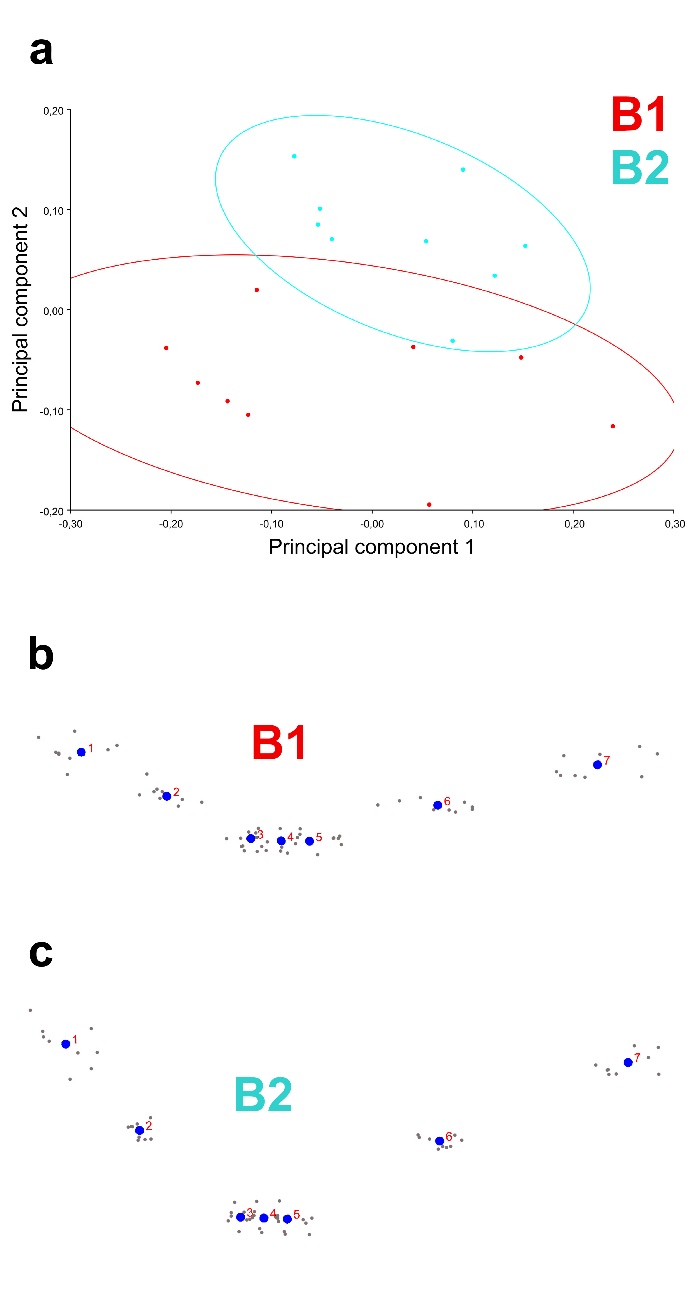 Figure 4.a: PCA performed on the covariance matrix after a Procrustes superimposition. b: Procrustes analysis on Burin  c: Procrustes analysis on Burin  Data presented in this  how the shape of the mark’s crosssections can depend on the level of penetration of the cutting edge into the bone tissue. It also highlights the importance of combining shape data from geometric morphometrics with linear measurements (here the DC). Despite the small sample size, the results of our analysis show that the depth of a striation can influence the shape of its cross sections. This  occurs both in cut marks produced with a formal tool (a burin) and with an unretouched flint flake. The active edge of a burin is a trihedral, and we have demonstrated that its level of penetration has a great influence on the  angle it forms (). The unretouched flint flake has an elongated active edge that can be used as a blade. This edge is composed  several functional units (elongated parts and small trihedral portions which are responsible for the greater variability of the cross shape. The more a functional unit penetrates into the bone tissue, the more its structure will characterise the shape of the striations. This is the reason the wider  angle, shallower striations are more  and show more regular slopes ( 6). The results obtained on the set produced with the flint flake confirm that the correlation between shape and depth of the cross sections is valid, whatever type of functional unit of a cutting edge is used. This is  important result because we do not usually know the type of lithic implement used to produce cutmarks identified in an archaeological sample. The  between DC and shape of the slopes was not  the cut marks produced with burins. This is probably due to the very regular shape of the active edges of these tools.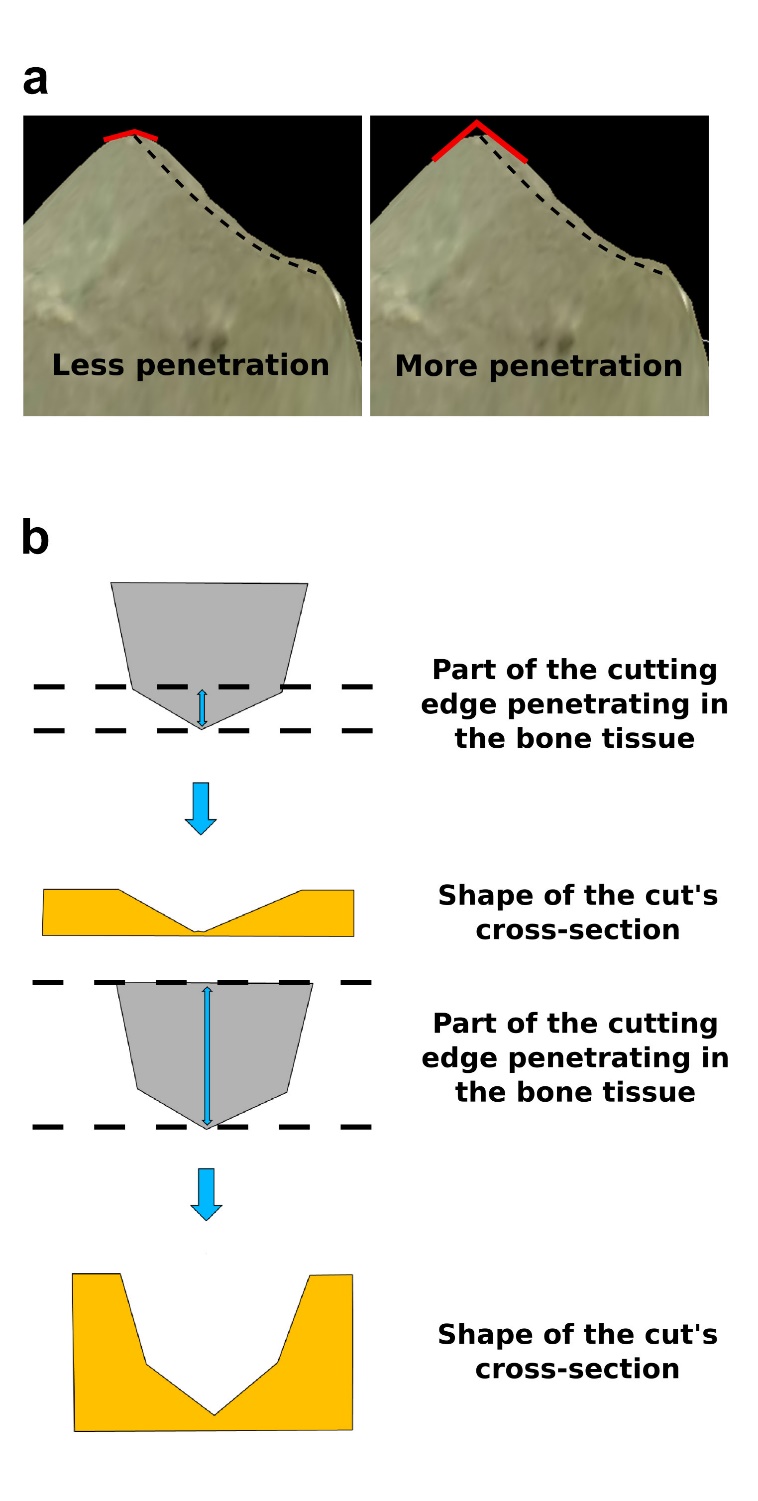 Figure 5. a: An example of how angle α changes  the penetration of the cutting edge into the bone tissue. Dotted line: cutting edge. Red lines: angle α when only 20 μm of flint  into the bone tissue (left) and when 80 μm of flint  into the bone tissue (right). b: schematic sketch explaining the possible influence of the cutting edge on the mark’s cross section, depending on the intensity of the penetration.Finally, it has to be  that some of the differences in shape found  the marks analysed in this work (shallow profiles with wide  angles vs deep profiles with narrow  angles) are similar to the differences in shape found by other authors  cuts inflicted using tools produced with different raw materials [7]. A more in-depth analysis of  cutting edges should be carried out in order to understand their variability at a microscopic level and  any differences that depend on the raw material used, the nature of the cutting edge (i.e. the specific functional part of the tool) or the presence/absence of a retouch. Since the study of marks on bones is of primary importance for the reconstruction of hominin behaviour in the past [e.g. 7], it is necessary to understand how the abovementioned parameters influence the penetrability of the tools  the bone tissue and, thus, the shape of cut marks.ACKNOWLEDGEMENT We would like to thank the two anonymous reviewers for their valuable comments, which improved the quality of the manuscript.A special thanks to Owen Alexander Higgins for revising the English manuscript.References   S. M. Bello, C. Soligo, A new method for the quantitative analysis of cutmark micromorphology, J. Archaeol. Sci. 35 (2008) pp.1542-1552.  F. Boschin, J. Crezzini, Morphometrical  on  a 3D , Int. J. Osteoarchaeol. 22 (2012) pp. 549-562.: 10.1002/oa.1272   J. Crezzini, F. Boschin, U. Wierer, P. Boscato, Wild cats and cut marks:  of Felis silvestris in the Mesolithic of Galgenbühel/Dos de la Forca (South Tyrol, Italy), Quatern. Int. 330 (2014) pp. 52-60.    E. Moretti, S. Arrighi, F. Boschin, J. Crezzini, D. Aureli, A. Ronchitelli, Using 3D  to  on  with , Ethnobiology Letters 6 (2015) pp. 267-275. : 10.14237/ebl.6.1.2015.349  L. A. Courtenay, J. Yravedra, R. Huguet, A. Ollé, J. Aramendi, M. Á. Maté-González, D. Gónzalez-Aguilera, New taphonomic advances in 3D digital microscopy:  morphological characterisation of trampling marks, Quatern. Int. 517 (2019) pp. 55-66. : 10.1016/j.quaint.2018.12.019   A. Souron, A. Napias, T. Lavidalie, F. Santos, R. Ledevin, J-C. Castel, S. Costamagno, D. Cusimano, S. Drumheller, J. Parkinson, L. Rozada, D. Cochard, A new geometric morphometrics-based shape and size analysis discriminating anthropogenic and non-anthropogenic bone surface modifications of an experimental data set, 2019 IMEKO TC-4 International Conference on Metrology for Archaeology and Cultural HeritageMetroArchaeao 20192019 pp.560-565.    J. Yravedra, M. Á. Maté-González, J. F. Palomeque-González, J. Aramendi, V. Estaca-Gómez, M. S. J. Blazquez, E. García-Vargas, E. Organista, D. Gónzalez-Aguilera, M. C. Arriaza, L. Cobo-Sánchez, A. Gidna, D. Uribelarrea Del Val, E. Barquedano, A. Mabulla, M. Domínquez-Rodrigo, A new approach to raw material use in the exploitation of animal carcasses at BK (Upper Bed II, Olduvai Gorge, Tanzania): a micro-photogrammetric and geometric morphometric analysis of fossil cut marks, Boreas (2017   S. M. Bello, R. Wallduck, S. A. Parfitt, C. B. Stringer, An Upper Palaeolithic engraved human bone associated with ritualistic cannibalism, PLoS ONE 12 (2017) e0182127.    R. Duches, N. Nannini, A. Fontana, F. Boschin, J. Crezzini, F. Bernardini, C. Tuniz, Archeological bone injuries by lithic backed projectiles: new evidence on bear hunting from the Late Epigravettian site of Cornafessa rock shelter (Italy), Archaeol. Anthropol. Sci. 11 (2019) pp. 2249-2270.    M. A. Maté González, J. F. Palomeque-González, J. Yravedra, D. González-Aguilera, M. Domínguez-Rodrigo, Micro-photogrammetric and morphometric differentiation of cut marks on bones using metal knives, quartzite and flint flakes, Archaeol. Anthropol. Sci. 4 (2016) pp. 805-816. 	A. Moroni, G. Boschian, J. Crezzini, G. Montanari-Canini, G. Marciani, G. Capecchi, S. Arrighi, D. Aureli, C. Berto, M. Freguglia, A. Araujo, S. Scaramucci, J. J. Hublin, T. Lauer, S. Benazzi, F. Parenti, M. Bonato, S. Ricci, S. Talamo, A. G. Segre, F. Boschin, V. Spagnolo, Late Neandertals in central Italy. High-resolution chronicles from Grotta dei Santi (Monte Argentario - Tuscany), Quat. Sci. Rev. 217 (2019) pp. 130-151. : 10.1016/j.quascirev.2018.11.021.   F. Boschin, Exploitation of carnivores, lagomorphs and rodents at Grotta Paglicci during the Epigravettian:  dawn of a new subsistence strategy?, J. Archaeol. Sci. Rep. 26.Doi: 10.1016/j.jasrep.2019.101871.   M. A. Maté González, J. Yravedra, D. González-Aguilera, J. F. Palomeque-González, M. Domínguez-Rodrigo, Micro-photogrammetric characterization of cut marks on bones, J. Archaeo. Sci. 62 (2015) pp. 128-142.    M. A. Maté-González, J. Aramendi, J. Yravedra, R. Blasco, J. Rosell, D. González-Aguilera, MDomínguez-Rodrigo, Assessment of  of  for the  of : 3D  and , J. Microsc. 267 pp. 356-370: 10.1111/jmi.12575   J. Yravedra, E. García Vargas, M. A. Maté González, J. Aramendi, J. Palomeque-González, J. Vallés-Iriso, J. Matasanz-Vicente, D. González-Aguilera, M. Domínguez-Rodrigo, The use of  for identifying carnivore agency in bone assemblage, J. Archaeol. Sci. Rep. 14 (2017) pp. 106115. : 10.1016/j.jasrep.2017.05.043   J. Yravedra, J. Aramendi, M. A. Maté-González, L. A. Courtenay, D. González-Aguilera, Differentiating  and  and , PLoS ONE 13 (2018e0194324. : 10.1371/journal.pone.0194324   U. Wierer, S. Arrighi, S. Bertola, G. Kaufmann, B. Baumgarten, A. Pedrotti, P. Pernter, J. Pelegrin,2018. The Iceman’s lithic toolkit:  material, technology, typology and use. PLoS ONE 13 (2018 e0198292.     F. J. Rohlf,  1.58, Department of Ecology and Evolution, State University of New York Stony Brook, 2013.   F. J. Rohlf,  and  2.17, Department of Ecology and Evolution, State University of New York Stony Brook, 2013.   C. P. Klingenberg, MorphoJ: an integrated software package for geometric morphometrics, Mol. Ecol. Resour. 11 (2011) pp. 353-357.    A. Greenfield, The  of  in the Central Balkans based on the analysis of  on , Environ. Archaeol. 5 (2000) pp. 93-106